Для подведения итогов МЕГЭпо русскому языкуУважаемые заместители директоров!Прошу заполнить таблицу  по итогам   МЕГЭ по русскому языку, итогам проверки тестовой части и проверки сочинений муниципальной комиссией. Заполненные графы таблицы прошу  направить на электронный адрес  Кузнецовой В.Л. до 14 февраля 2020 года:Начальник  управления                            И.А. ВяткинаКузнецова В.Л.8-34291-43111 
АДМИНИСТРАЦИЯ 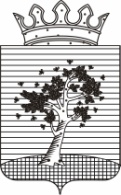 ОСИНСКОГОМУНИЦИПАЛЬНОГО РАЙОНАУПРАВЛЕНИЕ ОБРАЗОВАНИЯул. Ленина, д. 25, г. Оса, Пермский край, 618122тел. (34291) 4 61 61, E-mail: obrazosa@yandex.ruОКПО 2113903, ОГРН 1075944000516ИНН/КПП 5944205021/594401001                                                                                                      10.02.2020                     155          _______________№ ___________________       На _____________  от ___________________ Заместителям директоров по учебно -  методической работе средних общеобразовательных школКод Баллы за тестовую частьБаллы за сочинениеПервичные баллыТестовый балл